Stage de l’UNION DU FOOTBALL MACONNAISNom :	_________________________________   Prénom : ________________________________TEL : Fixe :                                Portable :   Email :     Participera au stage      Du 9 au 13 Juillet 2018     Du 16 au 20 Juillet 2018Paiement autorisés : *CHEQUES  * CHEQUES VACANCE * ESPECES *COUPON SPORTMerci de renvoyer le coupon rempli et accompagné du paiement afin que l’inscription soit prise en compte. De plus pour un enfant licencié, envoyé la copie de sa licence. Pour un enfant non-licencié merci de faire parvenir un certificat médical d’aptitude au sport dans le dossier d’inscription.A l’adresse suivante : STADE CHAMPLEVERT- Rue Leo Lagrange – 71000 Macon à l’attention de L’UNION DU FOOTBALL MACONNAIS.Signature des parents :Amitiés sportives.L’équipe de l’UNION DU FOOTBALL MACONNAIS	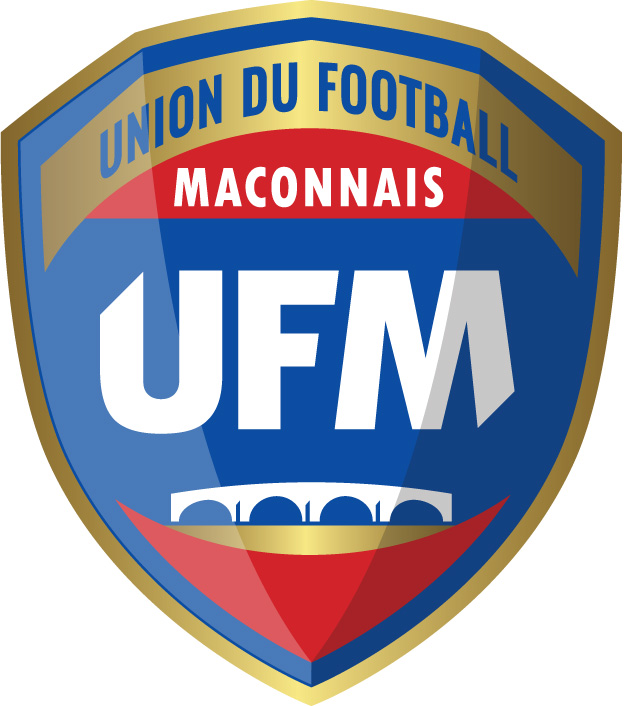 Stage JuilletEdition 2018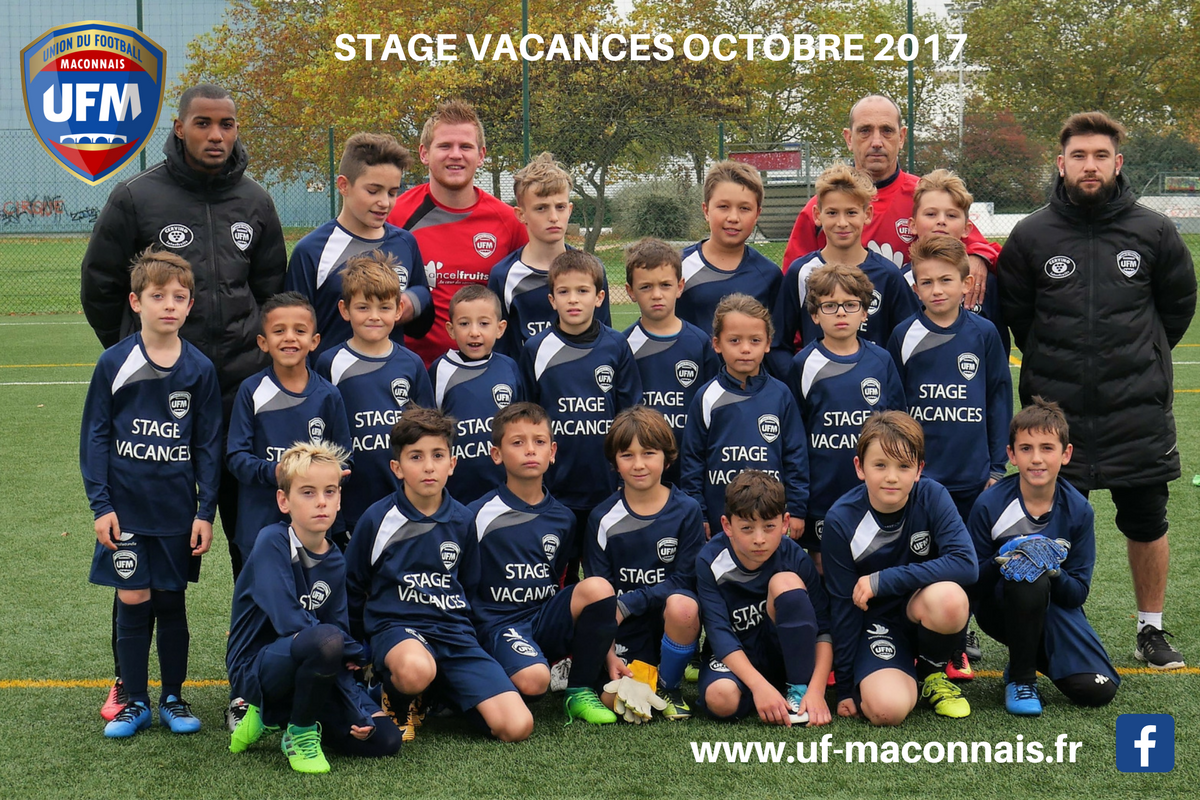 Exemple de la journée type du stagiaire (ceci n’est pas le programme définitif) :8h00 > Accueil des stagiaires10h00 / 12h00 > Football12h00 / 14h00 > Repas + Actions pédagogiques14h00 / 16h00 > Activité multisports : (Piscine – footsal – lasergame – piscine – tournoi gymnase.).16h15 > Goûter16h45 > Fin des activités18h00 > Fermeture de l’accueilNous vous proposons donc 1 formule : Du Lundi 9 au Vendredi 13 Juillet 2018 (5jours)		130 euros      Pour les licenciés déjà à L’ U.F.M.      		110 eurosDu Lundi 16 au Vendredi 20 Juillet 2018 (5jours)	130 euros            Pour les licenciés déjà à L’ U.F.M                            110 eurosNouveau : Les repas sont compris dans le stage.Ce stage est ouvert à tous licenciés et non-licenciés garçons et filles.Chaque stage sera organisé avec un minimum de 10 participants par catégorie : 2010-2009 (U8-U9) / 2008-2007 (U10-U11) / 2006-2005 (U12-U13).Contact: Jimmy Januario: 06-64-48-22-63 – ufmaconnais.stagevacance@gmail.com Si absence aucun remboursement ne sera effectué sans certificat médical.  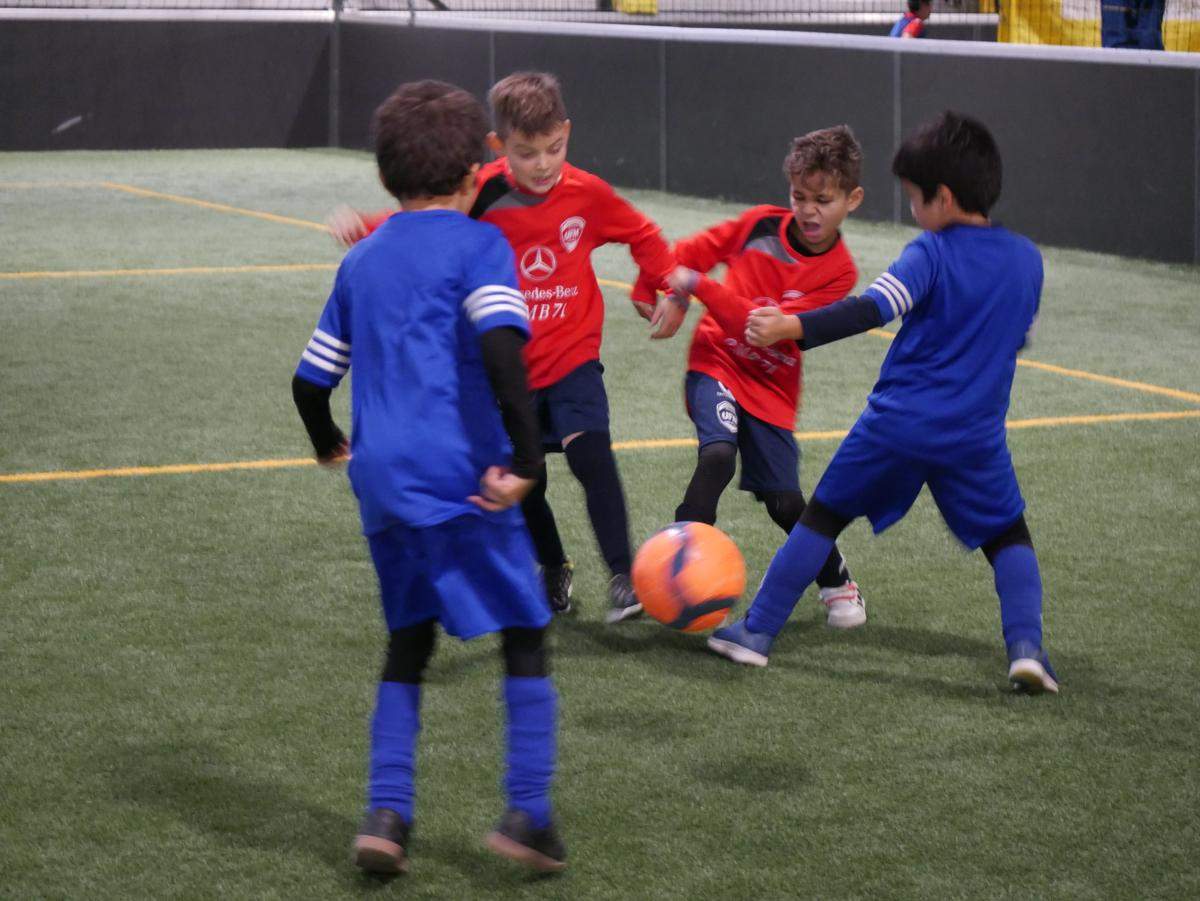 